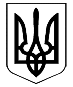 УКРАЇНАКОЛОМИЙСЬКА РАЙОННА ДЕРЖАВНА АДМІНІСТРАЦІЯІВАНО-ФРАНКІВСЬКОЇ ОБЛАСТІР О З П О Р Я Д Ж Е Н Н Явід 10.10.2016                                             м.Коломия                                                 № 454Про схвалення змін до Програми зайнятостінаселення Коломийськогорайону на період до 2017 рокуЗ метою забезпечення належної реалізації державної політики зайнятості на місцевому рівні з урахуванням засад децентралізації влади, враховуючи необхідність приведення Програми зайнятості населення Коломийського району на період до 2017 року, затвердженої рішенням районної  ради від 06.06.2013р.№ 386-ХУ/13 (зі змінами), у відповідність засадам децентралізації влади та інтересам об'єднаних територіальних громад, актуальним показникам соціально-економічного розвитку держави та регіону, напрямам державної політики у сфері зайнятості внутрішньо переміщених осіб та учасників АТО, керуючись статтею 41 Закону України «Про місцеві державні адміністрації»:1. Схвалити такі зміни до Заходів щодо поліпшення ситуації у сфері зайнятості населення Коломийського району на період до 2017 року (далі – Заходи), що є додатком 6 до Програми зайнятості населення Коломийського району на період до 2017 року (далі – Програма), затвердженої рішенням районної ради від 06.06.2013 року №386-ХV/13 «Про Програму зайнятості населення Коломийського району на період до 2017 року»:1.1. Розділ 2«Розширення сфери застосування праці, сприяння зайнятості населення»доповнити  пунктом 2.11. в редакції, що додається.          1.2. Розділ 5 «Сприяння зайнятості громадян, які потребують соціального захисту і не здатні на рівних умовах конкурувати на ринку праці»доповнити  пунктами 5.11., 5.12., 5.13. в редакції, що додаються.2. Управлінню праці та соціального захисту населення райдержадміністрації подати зазначені зміни до Програми на розгляд та затвердження сесії районної радив установлений законом термін.	3. Координацію роботи та узагальнення інформації щодо виконання розпорядження покласти на головних відповідальних виконавців – управління праці та соціального захисту населення райдержадміністрації та міськрайонний центр зайнятості.             4. Контроль за виконанням розпорядження залишаю за собою.Голова районної державної адміністрації             Любомир Глушков														СХВАЛЕНО														розпорядження районної														державної адміністрації														10.10.2016  № 454ЗМІНИдо Заходів щодо поліпшення ситуації у сфері зайнятості населення Коломийського районуна період до 2017 року Начальник управління праці та соціального захисту населеннярайонної державної адміністрації										Любов Стефанюк Найменування заходуВиконавціТермін виконання123…2.11 Залучення коштів місцевих громад, міжнародних та національних проектів щодо підтримки у сфері децентралізації влади, інтересів об’єднаних територіальних громад з метою розвитку інфраструктури та створення нових робочих місць;Райдержадміністрація, міськрайонний центр зайнятості, об’єднані територіальні громади2016-2017 роки…5.11. Стимулювання заінтересованості роботодавців у сприянні працевлаштуванню  зареєстрованих безробітних шляхом  компенсації   витрат роботодавцю на оплату праці за працевлаштування на умовах строкових трудових договорів зареєстрованих безробітних з числа внутрішньо переміщених осіб та компенсації зареєстрованому безробітному з числа внутрішньо переміщених осіб фактичних транспортних витрат на переїзд до іншої адміністративно-територіальної одиниці місця працевлаштування.Міськрайонний центр зайнятості, роботодавці2016-2017 роки5.12. Сприяння у працевлаштуванню учасникам бойових дій, (учасникам антитерористичної операції) шляхом компенсації роботодавцям фактичних витрат у розмірі єдиного внеску на загальнообов’язкове державне соціальне страхування.Міськрайонний центр зайнятості, роботодавці2016-2017 роки5.13. Сприяння  учасникам антитерористичної операції до самозайнятості шляхом надання одноразової виплати допомоги по безробіттю для зайняття підприємницької діяльності.Міськрайонний центр зайнятості2016-2017 роки